                                                                                        ПРОЕКТ                                                                               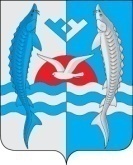 « __ »  _______  2023 г.                                    	                                                         №  О внесении изменений в решение Совета депутатов сельского поселения Шеркалы от 30.10.2019 № 65 «Об утверждении Положения о порядке управления и распоряжения имуществом, находящимся в муниципальной собственности сельского поселения Шеркалы»В соответствии с Федеральным законом от 10.07.2023 № 296-ФЗ «О внесении изменений в отдельные законодательные акты Российской Федерации», Совет депутатов         муниципального образования сельское поселение Шеркалы решил:           1. Внести в приложение к решению Совета депутатов сельского поселения Шеркалы от 30.10.2019 № 65 «Об утверждении Положения о порядке управления и распоряжения имуществом, находящимся в муниципальной собственности сельского поселения Шеркалы» (далее – приложение) следующее изменение:           1.1. В пункте 3 статьи 28:           1.1.1. Подпункт 3.18 признать утратившим силу;    1.1.2. дополнить пунктом 3.20 следующего содержания: «3.20.  обстоятельства, наступление которых может привести к неисполнению или ненадлежащему исполнению концессионером обязательств по концессионному соглашению и (или) возникновению у него дополнительных расходов и (или) недополученных доходов по концессионному соглашению, связанных с наступлением указанных обстоятельств, а также последствия наступления указанных обстоятельств, к которым может относиться в том числе обязательство концедента по возмещению таких дополнительных расходов и (или) компенсации таких недополученных доходов концессионера.».2. Решение опубликовать в сетевом издании «Официальный сайт Октябрьского района» и разместить на официальном сайте Администрации сельского поселения Шеркалы в информационно- телекоммуникационной сети общего пользования (компьютерной сети «Интернет»).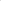 3. Решение вступает в силу с 01 октября  2023 года.4. Контроль за выполнением решения оставляю за собой.Глава сельского поселения Шеркалы                                             Л.В. Мироненко. СОВЕТ ДЕПУТАТОВСЕЛЬСКОГО ПОСЕЛЕНИЯ ШЕРКАЛЫОктябрьского районаХанты – Мансийского автономного округа – ЮгрыРЕШЕНИЕ